ประกาศคณะกรรมการดำเนินการประมูลด้วยระบบอิเล็กทรอนิกส์ เรื่อง ผู้ผ่านการคัดเลือกประมูลจ้างโครงการจ้างซ่อมสร้างถนนลาดยางแอสฟัลท์ติกคอนกรีตสาย ทล 408-บ้านโดนโตนด  ช่วงบ้านหัวไม้ไผ่ หมู่ที่ 7-บ้านปากแพรก หมู่ที่ 6 ตำบลบ้านเนิน  อำเภอเชียรใหญ่  จังหวัดนครศรีธรรมราช-----------------------------------------------------		ตามที่ องค์การบริหารส่วนตำบลบ้านเนิน  ได้ประกาศเชิญชวนผู้ค้าเข้าร่วมประมูลจ้างโครงการจ้างซ่อมสร้างถนนลาดยางแอสฟัลท์ติกคอนกรีตสาย  ท ล  408 - บ้านโดนโตนด    ช่วงบ้านหัวไม้ไผ่   หมู่ที่   7 -  บ้านปากแพรก หมู่ที่ 6 ตำบลบ้านเนิน  อำเภอเชียรใหญ่  จังหวัดนครศรีธรรมราช  ด้วยระบบอิเล็กทรอนิกส์  ตามประกาศองค์การบริหารส่วนตำบลบ้านเนิน  ลงวันที่  15  ธันวาคม  2558    และเอกสารประมูลจ้างด้วยระบบอิเล็กทรอนิกส์  เลขที่  01/2559  ลงวันที่  15  ธันวาคม 2558   ด้วยระบบอิเล็กทรอนิกส์     นั้น		คณะกรรมการดำเนินการประมูลด้วยระบบอิเล็กทรอนิกส์  ขอประกาศให้ผู้ผ่านการคัดเลือกประมูลจ้างโครงการจ้างซ่อมสร้างถนนลาดยางแอสฟัลท์ติกคอนกรีตสาย  ทล    408  -   บ้านโดนโตนด  ช่วงบ้านหัวไม้ไผ่  หมู่ที่  7 - บ้านปากแพรก   หมู่ที่   6 ตำบลบ้านเนิน  อำเภอเชียรใหญ่  จังหวัดนครศรีธรรมราช   จำนวน  2  ราย  คือ  ห้างหุ้นส่วนจำกัด ไตรทอง นครศรีฯห้างหุ้นส่วนจำกัด อภิชัจจ์ บริการ   		จึงประกาศให้ทราบโดยทั่วกัน			      ประกาศ ณ  วันที่   8  เดือน มกราคม    พ.ศ. 2559ลงชื่อ…….......สุณีย์  นพภาพันธ์……………ประธานกรรมการ               (นางสุณีย์   นพภาพันธ์)ลงชื่อ……...วันวิสาข์   หัสตุด.............…กรรมการ                ( นางสาววันวิสาข์  หัสตุด) ลงชื่อ……รักชาติ   จันแก้ว..................กรรมการ             (นายรักชาติ  จันแก้ว    )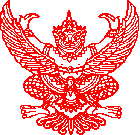 